Maths year 6Try this challenge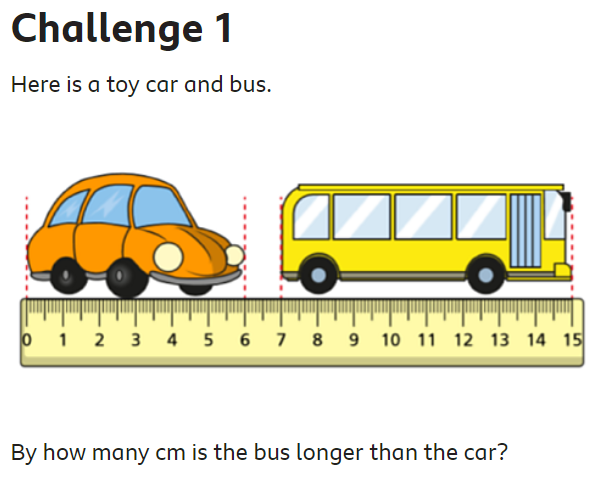 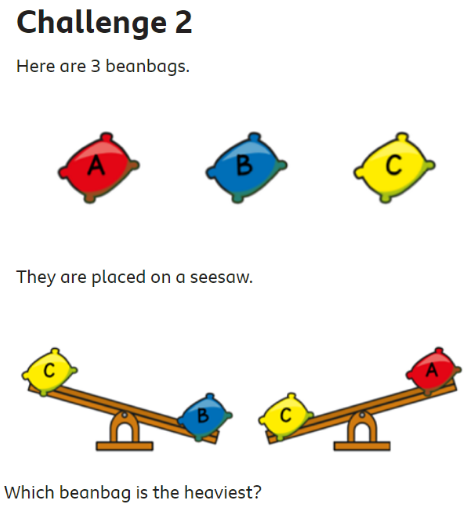 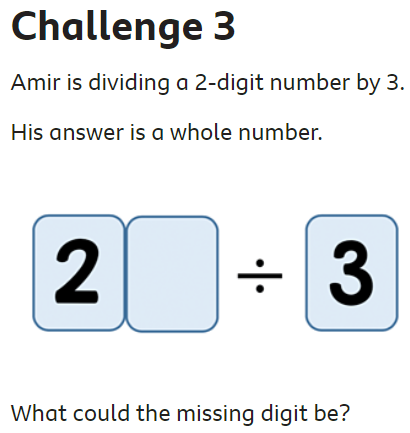 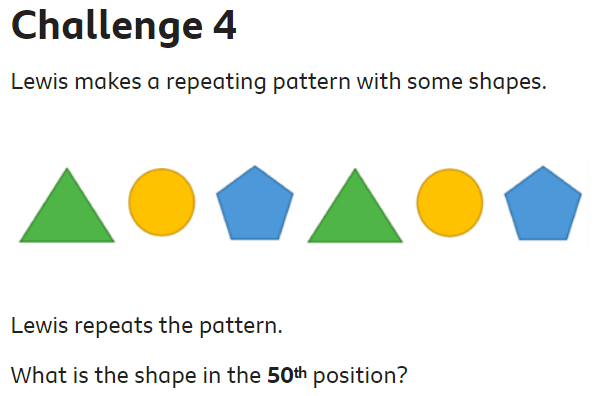 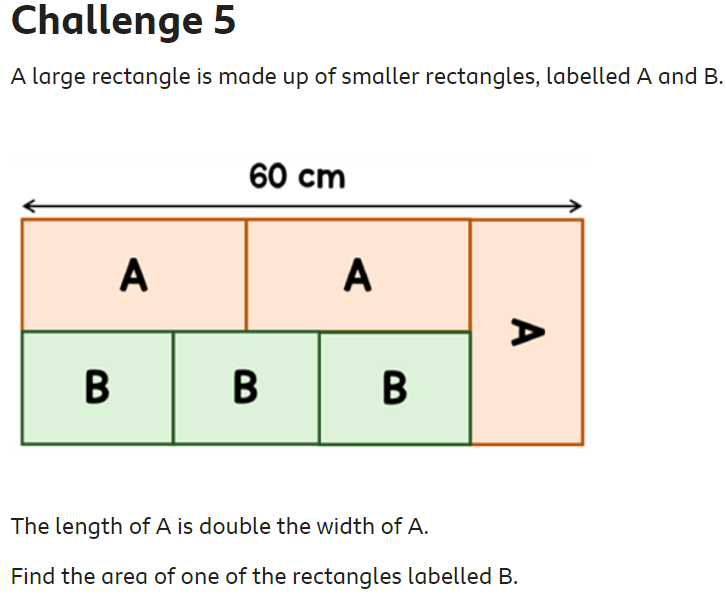 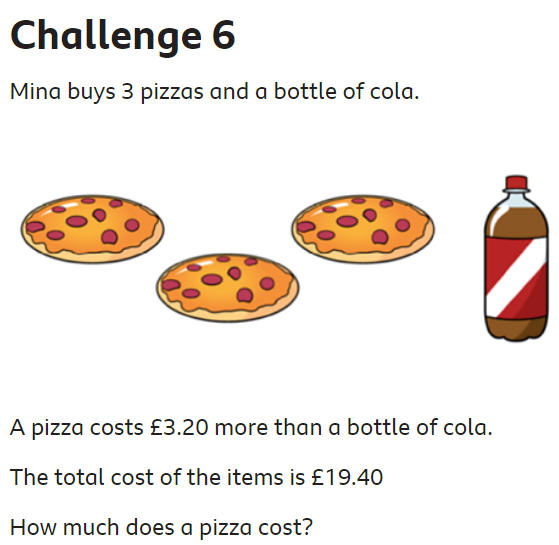 Find the answers below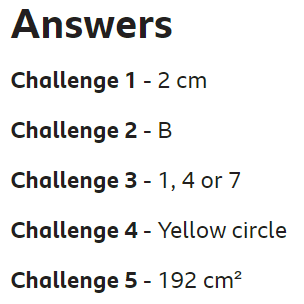 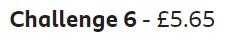 